 формировать инновационного  адресные опыта Аношиной Валентины Николаевны предполагает , воспитателя  спрятанную «Детский  закрыть №125 комбинированного  полые г.  квадрат Саранск«Литературное развитие старших дошкольников в процессе художественно-речевой деятельности».Актуальность опыта и его перспективы.В 21 веке источником информации для детей уже являются не книги, а телевизор, компьютер и различные гаджеты. Не только школьников, но и дошкольников. Задача педагога-воспитателя заключается в том, чтобы заинтересовать детей чтением, привить любовь к художественным произведениям, показать роль книг в жизни.Художественная литература оказывает огромное влияние на развитие речи в целом, и художественно-речевой деятельности в частности. Чтение учит анализировать, размышлять, фантазировать, думать. В будущем все эти навыки пригодятся человеку в повседневной жизни, трудовой деятельности.Проблема литературного развития дошкольников поднималась учеными и исследователями гуманитарной области на протяжении многих десятилетий. Так, в 80-х годах ХIХ века место не читающего самостоятельно ребенка (дошкольника) определялось, как зависимое. При этом разгорались нешуточные споры о том, можно ли вообще дошкольника называть читателем, поскольку в процессе чтения он не участвует лично, а выступает всегда в роли слушателя.В этот период времени было принято ограничивать понятие «читатель» лишь теми, кто мог самостоятельно прочитать произведение. Другая группа исследователей в этот же период времени настаивала на том, что старших дошкольников, которые не обладают навыком чтения, можно и нужно называть читателями. Подразумевая, что в это понятие входят те, кто способ анализировать произведения, воспринимать их и понимать.В 50-х годах ХХ века ученые активно исследовали психологию чтения, определяя реакцию ребенка-читателя по вербальным и невербальным реакциям, судили о воздействии чтения на юных слушателей.На сегодняшний день не читающего ребенка можно называть читателем, опираясь именно на то, что навык чтения не является определяющим в формировании литературного восприятия.Актуальность опыта заключается правильной организации литературно-художественного досуга старших дошкольников, привитии интереса к книге и чтению, формировании литературного вкуса, становлении навыков межличностного общения. Условия формирования идеи опыта, его становление и возникновение. Литературное воспитание и развитие является процессом возрастным: с годами человек воспринимает больше информации через чтение, больше и глубже анализирует прочитанное, расширяя тем самым свой кругозор.Для того чтобы это стало возможным, еще в дошкольном возрасте важно привить интерес к чтению, четко обозначив его позицию в жизни человека. Задача воспитателя и родителей обратить внимание ребенка не только на сам процесс чтения, но и на его качество, качество читаемых произведений.Уже в старшем дошкольном возрасте ребенок самостоятельно может определить главную мысль текста, его главных персонажей, определить общую концепцию, четко выделив начало и концовку произведения. Более того выразительные средства языка (сравнения, метафоры и прочие) уже поддаются юному читателю к определению.Задача педагога и родителей заключается в правильной подаче информации ребенку, в правильном художественном чтении, с соответствующими атрибутами: выделением голосом важных предложений и частей текста, чтение по ролям.Чтение – важный процесс в становлении личности, позволяющий существенно расширить границы сознания, мировосприятия, умения анализировать. Прежде всего, через чтение развивается мышление. Книга, как главный инструмент, должна быть привлекательна не только визуально, но и по содержанию. Дошкольник должен получить урок при прочтении, получить новую пищу для размышлений, осмыслить информацию.Теоретическая база опыта.Понятие читательского развития неразрывно связано с понятием литературного развития. Чтение является сложным, четко структурированным процессом, который воздействует на читателя.З.А. Гриценко в своих учениях под понятием «читательское развитие» подразумевает длительный и непрерывный процесс, нацеленный на всестороннее развитие личности, ее формирование под воздействием книги. Действительно, старшие дошкольники более восприимчивы к информации, которая передается через чтение. Более того З.А.Гриценко подчеркивает, что процесс не может быть однородным и одинаковым для всех. Причиной является не только разное психологическое развитие детей, но и их умение воспринимать информацию на слух. Чтение – пространство, способствующее развитию интеллекта и творческих способностей, а так же развитию определенных навыков.В свою очередь Е.Л.Гончарова утверждает, что литературное развитие старших дошкольников опирается на основы культурно-исторической психологии. В основе лежит теория о том, что художественно-литературное произведение – это инструмент, с помощью которого автор передает (транслирует) свои мысли читателям, визуализируя их выразительными средствами языка. Е.Л. Гончарова активно изучала развитие детей дошкольного возраста, отмечая именно в этот период, острую потребность детей превращать полученную из чтения информацию в личный (творческий и эмоциональный) опыт. Фактически это означает, что ребенок, прослушав художественное произведение, невольно примеряет события на себя, использует полученный авторский опыт в творчестве, активно выражает свои эмоции.Каждый из ученых и исследователей придерживается своего мнения по вопросу приобщения ребенка к чтению, художественно-литературного развития. В частности, Н.Д. Молдавская утверждает, что литературное развитие – это способность ребенка мыслить художественным образами, а А.Г. Ковалев – что это воплощение в жизнь литературных способностей. К ним он относит: впечатлительность, творческое воображение, наблюдательность.Из всего этого можно сделать вывод, что литературное развитие старшего дошкольника – это процесс непосредственного чтения художественного произведения, его восприятие, эмоциональный отклик на него, возбуждение интереса к чтению в целом, а так же определения предпочтительного жанра в частности.Система конкретных педагогических действий, содержание, методы, приемы воспитания и обучения.Основной целью опыта является приобщить  старших дошкольников к художественной литературе, процессу чтения, формировать  литературный вкус  и интерес, литературно-речевой деятельности. Обозначены задачи:Формировать интерес к художественной литературе.Расширять словарный запас  у детей.Знакомить с основными жанрами произведений.Знакомить с основными жанровыми особенностями сказок, стихотворений, рассказов.Совершенствовать художественно-выразительных навыков детей при чтении.Прививать чуткости к поэтическому слову.Развивать творческие способности у детей.Для достижения цели и задач был разработан план работы по заданной теме, а так же цикл занятий, посвященных художественной литературе, культуре чтения, его качеству.В рамках занятий четко и планомерно выполняются поставленные задачи. Чтение литературных произведений позволяет открыть перед детьми все богатство и глубину русского языка, формирует речевую деятельность. В ходе занятий дети самостоятельно «пробуют на вкус» новые речевые обороты и слова, применяют их в повседневной жизни, творческой деятельности, при общении со сверстниками и взрослыми.У старших дошкольников при чтении художественных произведений закладывается основа для любви к родному языку с его богатствами, точностью, выразительностью, меткостью, образностью.Круг детского чтения старших дошкольников состоит из самых разных жанров: стихотворения, сказки, басни, рассказы, повести, поэмы, загадки. На этапе формирования интереса к художественной литературе важно обозначить основные, «золотые» произведения, обязательные к прочтению.Мною обозначены следующие произведения из «золотого детского фонда»:сборники русских народных сказок;народные потешки, заклички, считалочки;произведения А. Пушкина, Н. Некрасова, К. Чуковского, А. Барто, С. Маршака, Э. Успенского;сказки Г. Андерсена и Братьев Гримм;книги о живой природе В. Бианки.При планировании занятия опираюсь, прежде всего, на психофизический уровень развития детей. Именно на этом строится весь процесс обучения, приобщения к детской художественной литературе. Кроме того при подготовке занятия обращаю внимание на эмоциональный отклик группы и ее участников.Анализ результативности опыта.Результативность работы подразумевает, что в процессе дети старшего дошкольного возраста:существенно расширяют свой кругозор;пополняют свой словарный запас;знакомятся с новыми литературными жанрами;учатся анализировать полученную информацию;применяют на практике полученные знания;творчески развиваются;совершенствуют художественно-речевые способности;интересуются художественной литературой.Выросло число заинтересованных в чтении и прослушивании художественных произведений детей в группе, творческие занятия стали более интересными и полными, пополнился словарный запас дошкольников, увеличилось число новых литературных слов при общении у детей между собой.Благодаря этому можно утверждать, что целенаправленная работа и расширение списка детской литературы позволяет привить литературный интерес и вкус, оказать помощь в становлении личности и формировании сознания у дошкольников.Проблематика применения опыта.Существенных проблем при применении опыта возникнуть не должно. Организация работы, поставленные задачи и цели могут быть использованы и воспитателем дошкольного учреждения, и педагогом, и родителем.Для применения опыта необходим спланированный список детской литературы, а так же умение грамотно, интересно и выразительно преподнести произведение детям.Для того чтобы сфокусировать внимание старших дошкольников на чтении, поддерживать интерес, в процессе чтения взрослому необходимо не просто читать произведение, а читать его выразительно, громко и четко.Слова, трудные и непонятные для восприятия детьми, требуют расшифровки на понятном им уровне. Это предполагает богатый словарный запас у самого читателя.Адресные рекомендации при использовании данного опыта. Данный педагогический опыт может быть полезен воспитателям дошкольных учреждений, педагогам дополнительного образования, заинтересованным и внимательным родителям.Наглядные приложения.Приложения 1. Литературное развитие старших дошкольников дома (консультация для родителей).Приложение 2. Педагогический проект «Откуда пришла книга».Приложение 3. Конспекты образовательной деятельности.Приложение 1Литературное развитие старших дошкольников дома(консультация для родителей)Задачи:Привлечь внимание родителей к домашнему чтению.Дать рекомендации родителям о том, как и что читать детям.Убедить взрослых в необходимости ежедневного художественного чтения.Повышение культурного уровня развития родителей, как читателей для детей.Дошкольное образование играет исключительную роль не только в образовании и становлении отдельной личности, но и всего поколения в целом. Именно в старшем дошкольном возрасте особое внимание необходимо уделять становлению внутреннего мира ребенка. Основным инструментом развития личности, а также фантазии, творческих способностей, умения анализировать является чтение.Одним из самых актуальных вопросов, который встает перед взрослыми, остается вопрос о том, как и что читать детям. Стоит отметить, что не менее актуальным является и систематичность чтения. Оно должно быть ежедневным, а не от раза к разу. Кроме того перед взрослыми встает задача правильной передачи литературного образования: народные сказки, изначально задуманные для устной передачи, рассказывают, художественные - читают.Народные сказки, которые рассказывает сказочник (родитель), должны сопровождаться обязательными атрибутами: присказкой и концовкой. Пресловутые «жили-были», «вот и сказочке конец», «и жили они долго и счастливо» - неотъемлемая часть любой устной сказки. Присказка обычно никак не связана с самой сказкой, но необходима для сосредоточивания внимания юного слушателя. Концовка же является своеобразным подведением итога прослушанной истории.Обязательным является и обсуждение после прочтения. Это позволяет развить в ребенке умение анализировать прослушанное, сосредотачиваться на выделении главной мысли текста. Для формирования и поддержания интереса на протяжении всей сказки, сказочник (родитель) должен интонацией и голосом выделять самые значимые места повествования.Если дошкольник уже обладает навыком чтения, даже минимальным, можно и нужно давать ему возможность самостоятельно прочитать начало художественной сказки. Это может быть даже одно слово, словосочетание или предложение (в зависимости от навыков чтения). Привлечение ребенка к процессу чтения – шаг на пути к формированию привычки читать.В 21 веке достаточно проблематично поддерживать интерес к литературному развитию, поскольку книги и печатные издания массово вытесняются электроникой (ТВ, различные гаджеты). Задача родителей заключается не только в формировании интереса к чтению, но и в подаче личного примера. Не обязательно читать много и часто, достаточно отводить на это хотя бы несколько минут в день. Так, чтобы дети это видели, принимали как должное, естественное и правильное занятие.Литературное развитие является возрастным процессом, со временем круг интересов расширяется, равно как и кругозор ребенка. Но начинается приобщение к этому развитию у старших дошкольников именно со сказок, небольших рассказов и повестей. Короткие стишки в этот период времени становятся уже слишком быстрым и «детским» чтением, а серьезные и длинные истории – слишком сложными для восприятия.Основная задача родителей – поддерживать интерес к литературному развитию своего ребенка. Например, предлагая вместо очередной игрушки приобрести новую интересную книгу в яркой и манящей обложке. По мере развития ребенка литература, которую он читает или ему читают родители, тоже претерпевает изменения. На смену коротким рассказам приходят более длинные и сложные повести. Процесс в этом случае достаточно индивидуальный.Каждый родитель самостоятельно определяет, когда, в какой момент, ребенок готов перейти на новую ступень литературного развития. При формировании детской библиотеки взрослым важно ориентироваться, в первую очередь, на вкусы и предпочтения своего ребенка. Однако для расширения кругозора и повышения интереса к другим отраслям и сферам, библиотека должна расширяться. Например, ребенок обожает истории про машины и прочий транспорт. Чтобы его внимание не было сосредоточено только на них, в его литературном чтении обязательно должны присутствовать книжки на иную тематику. К примеру, о животных или птицах. Задача родителя правильно сформировать на начальном этапе «литературный вкус» своего ребенка.Кроме того взрослым необходимо объяснять и рассказывать детям о разных жанрах литературы, поясняя разницу между ними. Например, стихотворение – рассказ, составленный из рифмующихся слов, повесть – большой рассказ, в котором малое количество персонажей, ограниченное число сюжетных линий, сказка – вымышленная история и так далее.Дети дошкольного возраста достаточно быстро и хорошо запоминают информацию, которую своевременно и правильно преподносят взрослые. Это же касается и чтения, общего и литературного развития. При систематическом подходе чтение станет неотъемлемой частью жизни ребенка, что существенно упростит процесс его обучения уже в школе.Приложени 2Педагогический проект «Откуда пришла книга»Вид проекта: исследовательски - творческий. 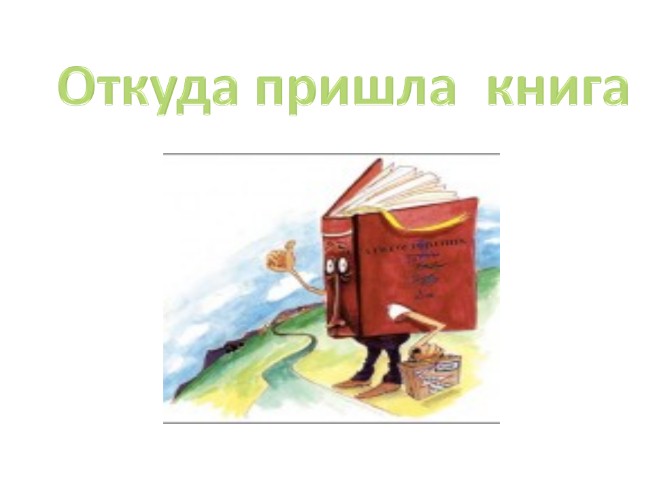 Продолжительность: 2 месяцаУчастниками проекта: дети и родители группы, воспитатели, специалисты ДОО.Актуальность. Не секрет, что сейчас родители мало читают своим детям и книга отошла на второй план после компьютера. Поэтому я стараюсь привлечь интерес детей к книге в группе, много читаю в свободное время, перед сном, знакомлю с произведениями разных жанров. Дети стали приносить книги из дома на заинтересовавшую их тему с просьбой почитать. В одной из бесед с детьми после прочитанной книги, я спросила:«Ребята, а вы знаете, как появилась книга?».«Нет».«А хотели бы узнать?»«Да»Так у меня появилась идея разработать проект «Откуда пришла книга»Главной целью которого является:Развить у детей устойчивый интерес к художественной литературе.Развивать речь детей, обогащать словарный запас.Для реализации целей я поставила для себя следующие задачи:Познакомить детей с историей возникновения книги.Развивать умение определять возможные пути решения проблемы с помощью взрослого, а затем самостоятельно планировать этапы своих действий.Формировать интерес к чтению.Обогатить словарный запас детейРазвивать творческие способности детей.Воспитывать бережное отношение, любовь к книгам.Проект делится на 4 этапа,На 1 этапеВыяснила, что дети знают о книгах, чтобы хотели узнать, что для этого надо сделать. Составила план работы.На 2 этапепровела цикл бесед «История возникновения книги», «Книга лучший друг», «Где живут книги», в течение месяца читала детям стихи, пословицы, поговорки о книгах, загадывала загадки, читала сказки Бажова, сказки о животных, о природе и др.На 3 этапе- Просмотр мультфильма «История появления книги».- Посетили библиотеку детского сада (взяли книги для чтения в группе).- Ходили на экскурсию в «Городскую Детскую Библиотеку» (где детей встретил герой сказки, провёл литературную викторину, экскурсию по залам библиотеки с театральными и музыкальными номерами с участием детей). После экскурсии ребята всей группой решили записаться в библиотеку.- При помощи родителей обогатили библиотеку в группе.На 4 этапеМы как наши далёкие предки писали на бересте, отправлялись в путешествие в Месопотамию оставили на глине послание нашим потомкам, дети познакомились с понятием «Клинопись».Играли в дидактические игры «Назови сказку», «Собери картинку»,Просмотр мультфильмом «Серебряное копытце», «Огневушка - поскакушка»2. Чтение сказок П. П. Бажова «Серебряное копытце», «Огневушка - поскакушка», «Хозяйка Медной горы»Организовали в группе выставку рисунков и поделок «Сказки П.П. Бажова», Оформили группу к новому году по сказкам Бажова.(Приложение №7,8)Играли в сюжетно – ролевые игры «Книжкина больница», «Магазин книги», «Библиотека».Организовали выставку «Книжек – малышек», которые дети выполнили с родителями дома.Провели презентацию «Книжек-малышек» в группе.На 5 завершающем этапеПроведена интеллектуально – творческая игра «Что? Где? Когда?», на которой мы подвели итог нашей деятельности, выпустили альбом «Лишь слову жизнь дана» история создания книги; награждение участников конкурса рисунков и поделок по сказкам Бажова.В течение реализации проекта дети и родители группы были эмоционально отзывчивыми, активными и заинтересованными. Дети делились своими впечатлениями дома. 12 человек из группы записались в детскую библиотеку. Усилиями родителей в группе была организована библиотека, дети приносили из дома те книги, которые им хотелось прочитать, и мы с большим удовольствием читаем их в свободное время. Наблюдая такую заинтересованность детей и родителей, я пришла к выводу, что мне необходимо продолжать работу в данном направлении.Приложение 3Конспект занятия с использованием элементов ТРИЗ  «В гости к сказкам»Цель: Развивать познавательную активность, творческие возможности с помощью элементов методики ТРИЗ.Задачи: вызвать позитивные эмоции, продолжать развивать особенности детей к эмпатии; умение мыслить с помощью приемов анализа, синтеза, сравнения; формировать умение решать логические задания; активизировать словарный запас детей, развивать связную речь. Учить детей узнавать знакомые русско-народные сказки, сказочных героев по схемам;Воспитывать любознательность, дружелюбие, желание прийти на помощь.Словарная работа: активизировать в речи детей слова-признаки предметов, свойства предметов (прилагательные, действия (глаголы).Материал к занятию:  «Волшебный сундучок», в нем  карточки-схемы к сказкам «Кот петух и лиса», «Колобок», «Репка», « Заюшкина избушка»), рукавичка, колобок, зайчик, курица, цыпленок,  иллюстрации к сказке «Коза с козлятями», листы бумаги (с предварительно нарисованными воском воздушными шарами, кисточки, краски.Предварительная работа: чтение сказок, речевые игры на подбор прилагательных к существительным, работа со схемами, решение проблемных ситуаций, рассматривание предметов (из чего сделано, что из него можно сделать, чем он был раньше).Ход занятия1. Психогимнастика «Приветствие» (минута вхождения в ООД)Воспитатель:Встаньте дети, пожалуйста, в полукруг повторяйте за мной слова:Придумано кем-то просто и мудроПри встрече здороваться: - Доброе утро!- Доброе утро! Солнцу и птицам!Доброе утро! Улыбчивым лицам.И каждый становится добрым, доверчивым.Пусть доброе утро длится до вечера.Воспитатель:Ребята, давайте поздороваемся с нашими гостями и подарим им наши улыбки.А теперь посмотрите все друг на друга и подарите свои улыбки. Воспитатель:  А сейчас я приглашаю Вас, отправиться в увлекательное путешествие, в страну сказок. Как вы думаете,  что такое сказка?Дети:  Сказка - это волшебный мир.            Сказка – это чудо.            Сказка – это занимательный рассказ, приключения. Воспитатель: Верно. Сказка – это вымышленная  история со счастливым концом и обязательной победой над злом. Чаще всего в сказках  присутствует волшебство и разные невероятные в обычной жизни приключения. Недоступное становится доступным, не реальное - реальным. Именно поэтому сказки любят и дети и взрослые, каждого народа есть свои сказки, с их особенностями, национальными героями, бытом.Воспитатель: А кто писал, сочинял сказки? (народ, писатели)Воспитатель: Какие же сказки бывают? (народные, авторские)Воспитатель: А каких детских писатетей вы знаете? (А.С.Пушкин, К.Чуковский, А.Л.Барто, С.Я.Маршак, Бианки и др.)Воспитатель: А вы любите сказки? (да)Ребенок: В мире много сказок                  Грустных и смешных                  И прожить на свете                  Нам нельзя без них                  В сказке может всё случиться                  Наша сказка впереди                  Сказке в дверь мы постучимся                  Сказка, в гости ты нас жди.(открывается занавес, дети входят в сказочную страну, показ сказочных слайдов 3-4шт., дети садятся на ковер)Воспитатель: Вот мы в сказочной стране. Но для начала я хочу узнать, хорошо ли вы знаете сказки?(метод«Мозговой штурм»).Воспитатель: - Кто от бабушки ушел и от дедушки ушел? Дети: КолобокВоспитатель: - Кто съел козлят?Дети: волкВоспитатель: - Кто пришел в гости к медведям?Дети: МашаВоспитатель: - В какой сказке дед бил, бил яичко и не разбил? Дети: Курочка РябаВоспитатель: - Что выросла «Большая – пребольшая»?Дети: РепкаВоспитатель: - Что случилось с ледяной избушкой?Дети: растаялаВоспитатель: - В какой сказке кот спасал петушка?Дети: Дрозд, кот и петухВоспитатель: - Кто нес корзинку с пирожками бабушке и дедушке? Дети: МедведьВоспитатель:- Кому девочка несла пирожки?Дети: - БабушкеВоспитатель: молодцы ребята, сказки хорошо знаете.Воспитатель: кто назовёт мне сказку в названии которых есть число.(Возможные варианты)- Три медведя-Три толстяка- Волк и семеро козлят- Белоснежка и семь гномов- Сказка о мёртвой царевне и семи богатырях- Три поросёнка- Два жадных медвежонка- Двенадцать месяцевВоспитатель: молодцы, и с этим заданием справились.Воспитатель: Будьте готовы к тому, что в сказочной стране происходят чудеса. По дорожке мы пойдем и куда-то попадем.(подходим к столу, накрытому платком)Игра «Данетка» Для того. Чтобы отгадать что там спрятано, вы будите задавать мне вопросы, а я буду отвечать на них или да, или нет.Это живое (неживое)?, Это животное (человек, птица, насекомое)? Это домашняя (дикая)? Это курица (гусь, утка, индюшка)? т.д.(дети отгадали, воспитатель снимает платок со стола, сидит курочка в гнезде)Воспитатель: - Посмотрите, посмотрите, кто это сидит в гнезде? (курочка, клушка, квочка, наседка).- Как вы думаете, почему же она сидит именно в гнезде? (высиживает цыплят).- Что же под наседкой, посмотрим? (достает яйцо).- нанесла курочка яиц и сидела в гнезде долго- долго, 21 день или 3 недели. Внутри яйца цыпленок рос и стало ему тесно в скорлупе, скорлупа начала трескаться и показался сначала клювик. А потом и сам цыпленок появился на свет. - Ой, а там кто- то еще есть. Кто это? (цыплёнок)Какие звуки издает цыплёнок? ( Пи-пи)(метод эмпатии)- Покажите, пожалуйста, как цыплёнок клюёт зёрнышки?- как машет крылышками?- как умеет вертеть головой?- как водичку пьет?- как же он бегает? (дети показывают движения)- вот сколько умеет делать цыпленок. А теперь поработаем с волшебной таблицей «Шестиэкранкой»  (системный оператор)- В центре таблицы – цыпленок,  что есть у него,из каких частей? (ножки, лапки, клювик, туловище, крылышки, хвостик).- А раньше чем был цыпленок? ( яйцом)- А что внутри яйца, из чего состоит яйцо? (желток, белок, скорлупа)- что можно приготовить из яйца? (омлет, яичницу, добавить вареное в салат ит.д.)  - Ребята, а давайте заглянем в будующее. Кем будет наш цыпленок? (курочкой или петушком)- Петушок какого рода? (мужского)- А курочка какого рода? (женского)- А частью кого является цыпленок? (частью домашней птицы)Физкультминутка «Шел король по лесу…..» Воспитатель: Теперь мы с вами дальше  отправимся в путь.Воспитатель: - Смотрите, ребята, сказочный волшебный сундучок (дети садятся на стульчики).Воспитатель: - Посмотрим, что там лежит(воспитатель заглядывает в сундучок).Воспитатель: - Здесь лежат вещи из сказок (достает Колобка).Воспитатель: - Это кто?Дети: КолобокВоспитатель: - А Колобок какой?Дети: круглый, румяный, непослушныйВоспитатель: - А что бывает круглое как колобок?Дети: солнце, яблоко, луна, часы, мяч.Воспитатель: А колобок какого цвета?Дети: желтого?Воспитатель: А что бывает желтого цвета, как колобок?Дети: цыпленок, солнце, шапка, машина.Воспитатель: - Что случилось с Колобком? (ответы детей).Воспитатель: - Как бы ты спас Колобка? (Творческое задание – метод проб и ошибок)Воспитатель: - А лисичка, какая в сказке? Дети: хитрая, лукавая, рыжая,Воспитатель: А какая на ощупь лисичка?Дети: пушистаяВоспитатель: А что бывает пустое на ощупь, как лисичка?Дети: снег, ковер, кошка, шарф. Воспитатель: - А петушок какой?Дети: любопытный, доверчивый, голосистый.Воспитатель достает из сундучка рукавичку.Воспитатель: - Что это?Дети: рукавичкаВоспитатель: - А рукавичка какая?Дети: теплая, шерстяная, яркая, красивая, красочнаяВоспитатель: - А из чего она сделана? Дети: из ниток, из ткани.Воспитатель: - А что еще делают из ниток и ткани? (ответы детей).Воспитатель: - Для чего нужна рукавичка?Дети: руки греть, что-то вытереть, взять горячее.Воспитатель: - А кто жил в рукавичке?Дети: дикие животные.Воспитатель: - Почему они там жили?Воспитатель достает из сундучка иллюстрации к сказке «Коза с козлятами»Воспитатель: - Кто здесь живет? Дети: Коза с козлятамиВоспитатель: - У мамы Козы было трое козлят?Дети: нет семероВоспитатель: - Почему козлята попали в беду?Дети: волк их обманул, были непослушнымиВоспитатель: - А какой был серый волк?Дети: серый, злой, зубастыйВоспитатель: - А какая была мама Коза?Дети: добрая, заботливая.Воспитатель: - А хорошо или плохо, что мама Коза уходила в лес?(метод «Хорошо - плохо»).- Хорошо - поест, козлятам будет молоко, плохо - оставляла козлят одних. Воспитатель достает из сундучка листы-схемыЗадание: посмотреть на схемы и сказать, какая сказка в них спряталась?( «Курочка ряба», «Репка», « Заюшкина избушка»)(Работа с мнемотаблицами)Воспитатель достает из сундучка зайчика - он плачет.(На экране грустный зайчик)Воспитатель: - Как вы думаете,, что могло случиться с зайчиком, кто его мог обидеть?Дети: его лиса выгнала из дома.Воспитатель: - А давайте подскажем лисичке из чего еще можно построить дом.(Метод проб и ошибок)Воспитатель: - А как можно развеселить зайчика? (ответы детей). Художественное творчество (рисование)Воспитатель: - А вы хотите, чтобы зайчик опять стал радостным, веселым?Воспитатель: - Ребята, вы бы хотели стать маленькими волшебниками и творить чудеса и помочь зайчику?Дети: - Да!Воспитатель: - Тогда давайте закроем глаза и скажем волшебное заклинание«Топ – топ,Хлоп – хлоп,Вокруг себя повернись,В маленького волшебника превратись!»Воспитатель: Вот мы превратились в волшебников и нам помогут в этом эти волшебные кисточки и листы бумаги. Нужно закрасить эти листы краской и вы увидите, что получится.(Пальчиковая гимнастика)(Дети приступают к работе. На листе появляется изображение воздушных шаров. Они разноцветные, яркие, веселые. Дети дарят зайчику свои работы. (Зайчик радостный на экране.) Благодарит детей. Убегает в сказку).Воспитатель: -Понравилось вам в сказочной стране? Но нам пора возвращаться в группу. Тогда давайте закроем глаза и скажем волшебное заклинание «Топ – топ,Хлоп – хлоп,Вокруг себя повернись,В деток превратись!»